大蔵ふたば保育園建替工事入　札　要　項２０１９年３月社会福祉法人けやき福祉会大蔵ふたば保育園建替工事の条件付き一般競争入札を行うにあたり、入札参加希望の方は、下記の内容をご了解の上、必要書類の提出をお願いします。記１　工事名称大蔵ふたば保育園建替工事２　目的社会福祉法人けやき福祉会（以下、｢法人｣という。）は、大蔵ふたば保育園の老朽化に伴い、園舎の建替えを行うこととした。法人は、建替工事を発注するにあたり、本工事の請負業者を「条件付き一般競争入札」により決定する。　なお、本工事に要する資金に関しては、法人自己資金のほか、世田谷区及び東京都の補助金並びに独立行政法人福祉医療機構の福祉貸付事業融資を予定している。３　敷地（１）敷地位置東京都世田谷区大蔵三丁目９７－１ほか（２）用途地域第１種中高層住居専用地域（３）都市計画　　　地区計画区域（４）敷地面積　　　１８８２．１３㎡４　建築物概要（１）建物用途　　　保育所（２）構造・規模　　　S造（３）直接・杭　　　直接基礎（４）階層２階建（５）建築面積　　　６９７．６４㎡（６）床面積　　　２階　　６９３．２６㎡　　　１階　　５８９．０７㎡　　　合計　１２８２．３３㎡５　業務概要とスケジュール（１）準備　　①落札者内定通知　　　2019年3月25日　　②内定通知後、準備に取り掛かること。（２）建替工事　　①契約日　　　世田谷区保育所整備補助金内示及び福祉医療機構福祉貸付事業融資の借入申込書受理票交付（４月下旬～５月上旬）後、速やかに契約を締結する。　　③工期　　　契約日から2020年2月28日（２）上記業務に伴う申請・許可手数料は、入札価格に含むものとする。（３）補助金等申請に必要な資料作成業務。６　入札参加条件（１）東京都内に本支店、営業所を持つ特定建設業許可業者であること。（２）土木工事業の許可を有し、原則として過去２年間に土木工事の実績があること。なお、それまでの工事経歴がなければ、過去５年間の土木工事実績についても認める。（本工事は、都市計画法第２９条第１項に基づく開発行為に当る土木工事を含むため）（３）建設業法第２８条に定める指示、又は営業停止を受けていないこと。（４) 発注工事に対応する技術者を建設業法第２６条に定める技術者及び現場代理人(一級建築士又は一級建築施工管理技士)等、必要な人員を配置できること。（５）直前１０年間に、同工種（保育所又は幼稚園）での建築工事を施工した実績があること。（６）発注工事の工種に係る東京都における競争入札参加資格の認定を受けていること。（７）入札公表の日から入札の日までの間において、東京都及び世田谷区の指名停止の措置を受けていない者であること。（８）直近の、建設業法第２７条の２３の規定による経営に関する客観的事項の審査結果に基づく建築一式工事の総合評点が９００点以上であること。７　入札スケジュール８　入札方法（１）入札は、１回とする。（２）入札者又はその代理人は、入札に立ち会うことができる。（３）郵送、電報、ファクシミリ、メール等による入札は、認めない。（４）入札書に記載する契約希望金額は、消費税及び地方消費税を含まない金額とすること。なお、契約金額は、落札額に消費税及び地方消費税（当該金額の１００分の８）を加算した金額とする。（５）提出書類・委任状（別紙９）・入札書（別紙１０）・内訳書（別紙１１）９　入札保証金　免除する。１０　入札予定価格　　金　４９７，０００，０００円（消費税別）１１　最低制限価格この入札は、最低制限価格を設定している。１２　契約保証（履行保証）　　　落札者は、何らかの事由で工事の続行が困難になった場合（債務不履行の発生）、工事請負契約の内容を金銭又は役務で保証するため、次のいずれかの「工事履行保証保険」に加入すること。（１）公共工事履行ボンド（公共工事履行保証証券）　　　一般の保険会社による保証。金銭あるいは役務での保証。（２）履行保証保険　　　一般の保険会社による保証。金銭による保証。（３）金融機関または前払金保証事業会社による保証　　　金融機関又は「公共工事の前払金保証事業に関する法律」に規定する保証事業会社による保証１３　支払条件着工時　　　　　　　　　５％上棟時　　　　　　　　１５％竣工時　　　　　　　　８０％１４　入札者等の失格等入札者は、次に掲げる（１）から（５）までの事項のいずれかに該当する時は、失格となり入札に参加できない。また、（６）に該当するときは無効とするものとする。（１）入札日において、契約締結する能力を有しない者（被補助人、被保佐人又は未成年者であって、契約締結のために必要な同意を得ている者を除く）及び破産者で復権を得ない者（２）入札日において、銀行取引停止となったとき。（３）入札日において、正当な理由がなく、指定された日時及び場所に入札書を提出しないとき。（４）入札者等が、公正な価格を害し、又は不正の利益を図る目的をもって連合するなど入札に際し私的独占の禁止及び公正取引の確保に関する法律（昭和２２年法律第５４号）に抵触する行為その他の不正の行為を行ったとき。（５）入札者等が、正常な入札の執行を妨げる行為を行ったとき。（６）予定価格を超える金額での入札を行ったとき又は最低制限価格を下回る金額で入札を行ったときは、無効とする。１５　落札者の決定方法　開札を行い、予定価格の範囲内で、最低制限価格以上の入札をした者のうち、最低の価格の入札者を落札者とする。なお、入札の結果、落札者となるべき同金額の入札をした者が2人以上ある場合は、直ちにくじ引きにより落札者を決定する。１６　その他①提出した書類は返却しない。②送付した図面は、返却すること。③落札後の、見積落とし、想定違いは認めない。　④入札結果は、入札の翌日　法人HPに掲示する。⑤落札者に対して、入札の翌日以降、入札結果を通知する。⑥落札者はこの入札により生ずる権利又は義務を第三者に譲渡し、若しくは継承させてはならない。ただし、あらかじめ法人の承諾を得た場合は、この限りではない。１７　添付資料（１）工事発注表（別紙５）（２）入札参加希望票（別紙６）（３）質問票（別紙７）（４）委任状（別紙９）（５）入札書（別紙１０）（６）内訳書（別紙１１）※連絡先：〒157-0072　東京都世田谷区祖師谷2-5-38　社会福祉法人けやき福祉会　TEL・FAX　03-3483-4080　担当理事　狩野　信夫又は山崎みどりE－mail：keyaki2@sage.ocn.ne.jp（本部　山崎）　　keyaki@mx2.alpha-web.ne.jp（狩野） http://www.ans.co.jp/u/keyakifukushikai/※入札場所　世田谷区経堂４－７－１５コーシャハイム千歳船橋2号棟コミュニティルーム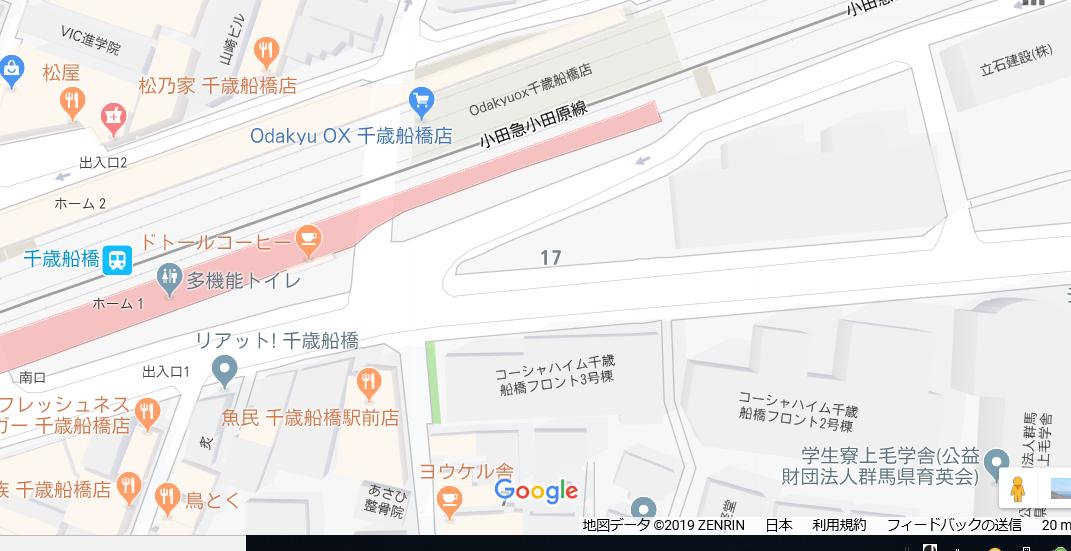 手続等期間・期日・期限場所入札の公表2019年3月19日（火）法人HPにて公表。また、法人HPには入札要項及び・工事発注表（別紙5）・入札参加希望票（別紙6）・質問票（別紙７）・委任状（別紙9）・入札書（別紙１０）・内訳書（別紙１１）を掲載入札参加希望票受付及び入札参加条件の確認2019年3月19日(火)から2019年3月22日(金)12時迄法人宛、簡易書留により郵送等で提出すること。持参可。提出書類入札参加希望票（別紙６）質問票（別紙７)見積用資料（設計図書等）2019年3月19日（火）以降、入札参加条件確認後、配布又は送付法人にて配布又は各社あて郵送質疑受付2019年3月19日(火)から2019年3月22日(金)迄法人宛E-mailで送信すること。（書式法人HP掲載）質疑回答2019年3月22日(金)までの間に随時回答E-mailにて参加希望者全員に回答。入札2019年3月22日（金）16時集合コーシャハイム千歳船橋2号棟1階コミュニティルーム住所：世田谷区経堂4-7-15入札結果の公表2019年3月25日（月）法人HPに掲載。落札者への通知3月25日以降郵送通知